Сумська міська радаВиконавчий комітетРІШЕННЯЗ метою забезпечення жителів міста Суми якісними та безперебійними послугами з утримання будинків і споруд та прибудинкових територій та своєчасного нарахування пільг та субсидій мешканцям житлових будинків, розглянувши звернення товариства з обмеженою відповідальністю «Коменерго Суми» (лист від 22.02.2018 р. № 177/07-02), враховуючи договори товариства з обмеженою відповідальністю «Коменерго Суми» з житлово-будівельним кооперативом № 5 від 12.08.2016 №5/ЖБК, з житлово-будівельним кооперативом № 6 від 12.08.2016 № 8/ЖБК про надання послуг з утримання будинків і споруд та прибудинкових територій, відповідно до постанови Кабінету Міністрів України від 01.06.2011 р. № 869 «Про забезпечення єдиного підходу до формування тарифів на житлово-комунальні послуги», Закону України «Про житлово-комунальні послуги», керуючись підпунктом 2 пункту «а» статті 28 та частиною першою статті 52 Закону України «Про місцеве самоврядування в Україні», виконавчий комітет Сумської міської радиВИРІШИВ:Встановити тарифи на послуги з утримання будинків і споруд та прибудинкових територій ТОВ «Коменерго Суми» по будинках ЖБК за адресами: м. Суми, вул. Іллінська, буд. 38, м. Суми, вул. Іллінська, буд. 40, згідно з додатками 1, 2. Департаменту соціального захисту населення Сумської міської ради (Масік Т.О.) здійснювати відшкодування витрат, пов’язаних з наданням населенню пільг та субсидій на оплату послуг з утримання будинків і споруд та прибудинкових територій ТОВ «Коменерго Суми».3.  ТОВ «Коменерго  Суми» узгоджувати зі споживачами види робіт по складовій тарифу «поточний ремонт», по закінченні робіт підписувати акти виконаних робіт.4.  ТОВ «Коменерго Суми» здійснювати перерахунок  розміру плати за послугу у разі ненадання або надання її не в повному обсязі відповідно до законодавства України.Вважити такими, що втратили чинність додатки 1, 2 до рішення виконавчого комітету Сумської міської ради від 24.11.2016 № 645 «Про тарифи на послуги з утримання будинків і споруд та прибудинкових територій товариства з обмеженою відповідальністю «Коменерго Суми» по житловим будинкам ЖБК за адресою: вул. Іллінська, буд. 38,                         вул. Іллінська, 40.Рішення набуває чинності через 15 днів після оприлюднення на офіційному сайті Сумської міської ради.Міський голова                                                                              О.М. ЛисенкоБосенко 700-820Розіслати: Журбі О.І., Яременку Г.І., Масік Т.О., ТОВ «Коменерго Суми», ТОВ «МЄІРЦ».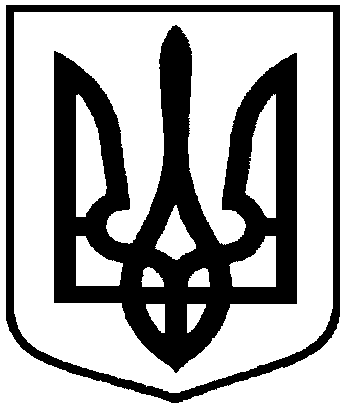 від 15.05.2018 р.  № 267Про тарифи на послуги з утримання будинків і споруд та прибудинкових територій житлово-будівельних кооперативів товариства з обмеженою відповідальністю «Коменерго Суми»